2. lekce: BARVY (učíme se názvy a experimentujeme)Já vás vítám, milé děti: dobrý den!  Rozhodit ruce, úklon hlavyZahájíme dnešní den úsměvem.  Ruce doprovodí koutky úst do úsměvuA proč??? udiveněProtože kdo má úsměv na tváři, všechno se mu podaří. Zdvižený palec, rytmickyKdo se jako bubák tváří, tomu se nic nepodaří.  Zamračit se, vrtět hlavouS chutí do práce se dáme ... na lenochy nečekáme!  Tlesknout, ukazováčkem ne-ne!Práce s padákem: Čáp ztratil čepičku, jakou měla barvičku? (děti musí najít řečenou barvu a stoupnout si na ni)Lze využít k volné hře: schovávání se ...Roztřídit barevné míčky do krabic/misekKos Já jsem kos, ty jsi kos. (ukazujeme na sebe, potom na děti) Já mám nos, ty máš nos. (ukazujeme na svůj nos, potom na nos dítěte) Já mám sladkou, ty máš sladkou. (ukazujeme na svoji pusinku, potom na pusinku dítěte) Já mám hladkou, ty máš hladkou. (pohladíme svoji tvář, potom tvářičku dítěte) My se máme rádi, my jsme kamarádi! (obejmeme se)Vyrábíme:Želvička Předkreslený obrys, dítě namáčí prst do barvy a otiskuje jej na želvičku. Cílem je povídat si s dítětem o barvách, které používá a také dohlédnout na dodržení vymezeného prostoru.(motýlek)JežečekDítě dostane jednoduchý obrázek ježka a barevné kolíčky. Ty by mělo za pomoci dospělého připnout tak, aby dotvářely bodlinky.Podzimní jablůňkaMaminka natře dítěti (případně sobě!) dlaň hnědou barvou a otiskne ji na papír (rozvětvený strom), Dítě pak namáčí prstík do červené barvy a na strom dělá jablíčka. Případně barevné listy (hnědá, červená, žlutá, zelená).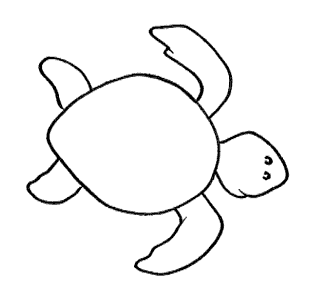 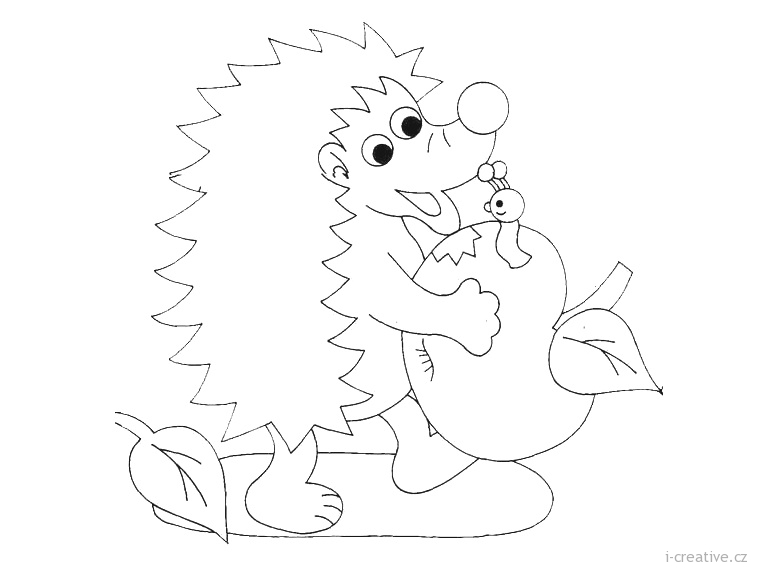 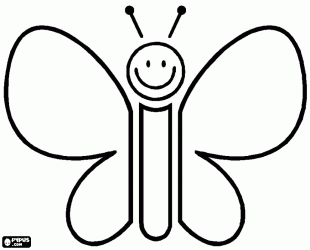 